Рекомендации для родителей тема «Книжная неделя»• Радуйтесь успехам ребенка, а на ошибки не заостряйте внимание;• Обсуждайте прочитанную книгу среди членов семьи;• Рассказывайте ребенку об авторе прочитанной книги;• Чаще устраивайте семейные чтения.Чтение для детей должно стать ежедневной привычкой, стать необходимостью.Совместным чтением вы открываете для своего ребенка интересный и красочный литературный мир. И помните, таким простым способом вы дарите своему ребенку огромное количество счастья и любви. Книга-это воспитатель человеческих душ. Малыш растет, а это значит, что каждый день его ждет все больше новых впечатлений, он активно познает мир и совершает множество открытий. Получает все больше разнообразной информации необходимой ему для дальнейшего правильного физического, психического и умственного развития. Новые знания дети получают от окружающих их людей, в первую очередь от родителей, а также из книг.Не секрет, что современные дети мало читают, предпочитая книгу просмотру телепрограмм и видеофильмов, компьютерным фильмам. Эта печальная реальность должна заставить нас родителей задуматься и попытаться, как то исправить положение вещей.С самого маленького возраста малышам нужно читать как можно больше книг. Очень важно, чтобы он полюбил это занятие. Книга может заинтересовать, как мальчишек, так и девчонок, главное найти такой вариант, который понравится ребенку.Учеными установлено, что ребенок, которому систематически читают, накапливает богатый словарный запас.Читая вместе с мамой, ребенок активно развивает воображение и память.Именно чтение выполняет не только познавательную, эстетическую, но и воспитательную функцию. Поэтому, родителям необходимо читать детям книжки с раннего детства.Разнообразие детских книг удивляет, но не всегда радует. Важно помнить, что в любой книге, в том числе и детской, самое главное-содержание.Предложите ребёнку выполнить вместе с вами пальчиковую гимнастику:КнижкиМного книжек есть на свете,
Читать их очень любят дети.
Если книги мы прочтем,
То узнаем обо всем:
(Ладошки соединяют вместе «книжкой». Раскрывают и закрывают «книгу».)
Про моря и океаны,
Удивительные страны.
Про животных прочитаем
И про космос мы узнаем.
(Поочередно соединяют одноименные пальцы обеих рук, начиная с мизинцев.)СказкиРаз, два, три, четыре, пять -
Любим сказки мы читать.
Царевна-Лягушка, Конек-Горбунок,
Мышка-норушка и Колобок.
Курочку Рябу назвать еще надо -
Героев из сказок вспомнить мы рады!
(Разжимают пальцы из кулачка, начиная с мизинца. Сжимают пальцы в кулачок, начиная с большого пальца.)1. Отгадай загадки.Я всё знаю, всех учу,А сама всегда молчу.Чтоб со мною подружиться,Нужно грамоте учиться.(Книга.)Поселились мудрецыВ застеклённые дворцы,В тишине наединеОткрывают тайны мне.(Книги.)Тридцать три БогатыряК нам пришли из букваря.Каждый ростом не велик,А учиться всем велит.Расскажут детям,О всём на свете.(Буквы.)Языка не имеет, а у кого побывает - тот много знает.(Книга, газета, журнал.)С подругами и сёстрамиОна приходит к нам,Рассказы, вести новыеПриносит по утрам.(Газета.)У стены большой и важныйДом стоит многоэтажный.Мы на нижнем этажеВсех жильцов прочли уже.(Книжный шкаф.)Снаружи смотришь –Дом, как дом,Но нет жильцов обычных в нём.В нём книги интересныеСтоят рядами тесными.На длинных полкахВдоль стеныВместились сказки старины,И Черномор,И царь Гвидон,И добрый дед Мазай.Как называют этот дом?Попробуй угадай!(Библиотека.)Легенда, преданье народное,Ребята ее обожают.Родители, если свободные,Ее тебе на ночь читают.(Сказка.)Легко читать такой рассказ –Картинок много, мало фраз.Он – будто кадры из мультфильма.Я озадачил вас не сильно?(Комикс.)2. Дидактическая игра «Подбери признак к предмету»: Книга (какая?) - детская, художественная, научная, красочная, большая ....Буквы (какая?) – Закладка –Книжная полка –Листок книги – Газета – Сказка – 3. Предложить ребенку выполнить по заданию взрослого действия с книгой:положить книгу на стол, в стол, под стол, около стола;  достать книгу из сумки ...Затем спросить у ребенка: «Что ты сделал?» - «Я положил книгу на стол»... (упражнение на понимание и употребление предлогов).4. Дидактическая игра «Угадай сказку по отрывку». (Взрослый читает отрывок из сказки, а ребенок угадывает ее название.)  Игра « Кому принадлежат эти предметы?»1. Мыло, полотенце, зубная паста, щетка. МОЙДОДЫР2. Тарелка, кастрюля, ложка, сковорода ФЕДОРИНО ГОРЕ3. Чашка, самовар, баранки, монетка. МУХА- ЦОКОТУХА.4. Градусник, вата, шприц, фонендоскоп. АЙБОЛИТ.5. Галоши, шоколад, перчатки, телефон. ТЕЛЕФОН.5. Предложите раскрасить детям: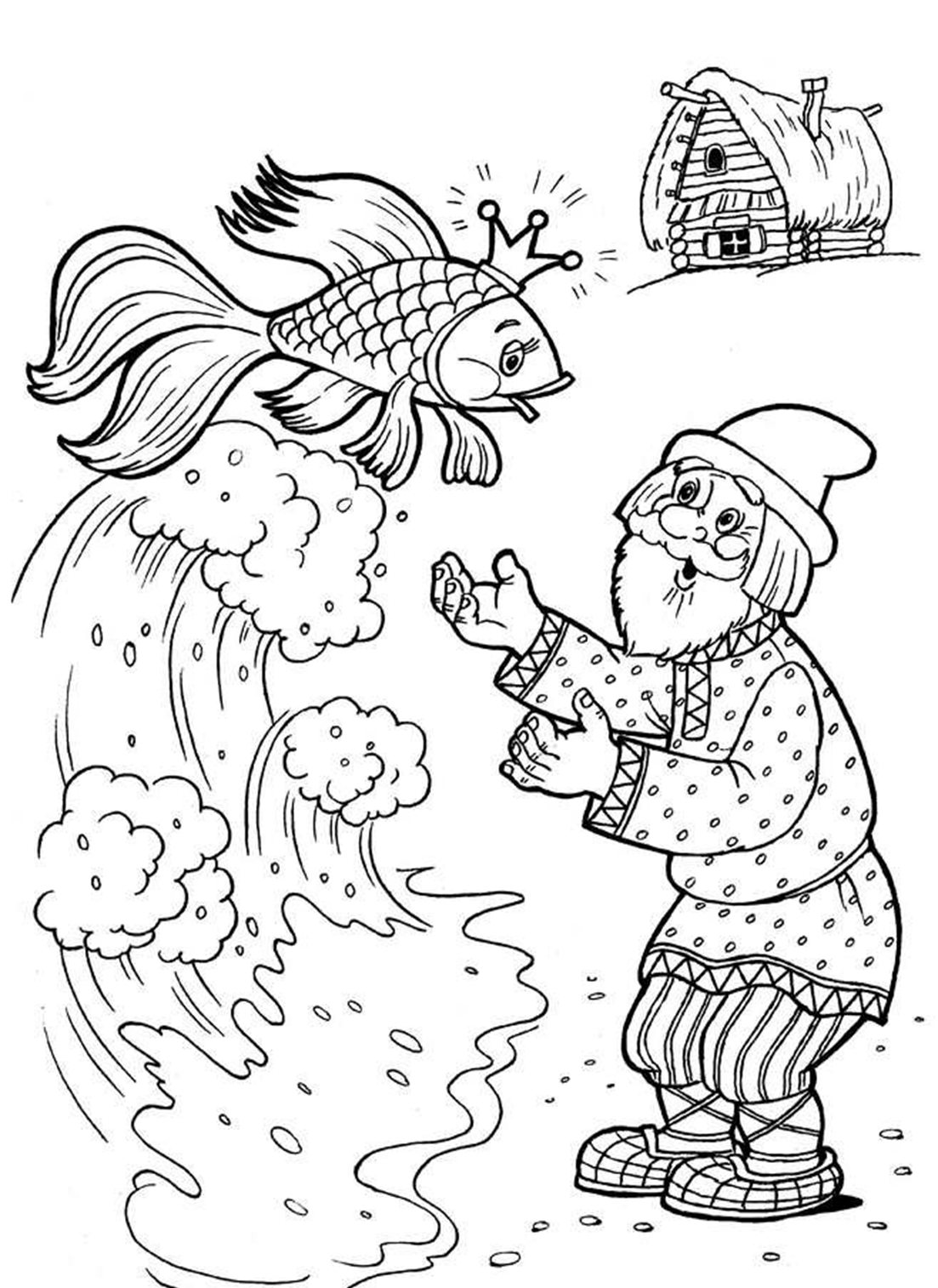 